IntroductionPurposeThis Requirements Specification Document (RSD) lists the technical requirements and constraints on products being purchased for the department 92 of ELI Beamlines project. ScopeThe RSD contains all of the technical requirements: functional, performance and design, delivery, safety and quality requirements for the following products: Imaging spectrometers and scientific grade cameras (PBS code: E.E3.P3DG.3). These products are in product Category A according to the ELI Beamlines RSD categories of products. The Category A is an Off-the-shelf Product without necessity of modifications and necessity to be subjected to a verification program (review of design, inspection and testing) for ELI applications by the actual project specifications. All verification activities performing by a supplier shall be executed in accordance with the supplier’s plan of outgoing inspection and tests. Internal Acceptance Procedure of the product Category A shall be established and applied before the product implementation (operation phase).Terms, Definitions and AbbreviationsFor the purpose of this document, the following abbreviated terms are applied:For the purpose of this document, the following terms and definitions are applied:References to standardsIf this document includes references to standards or technical documents the CA allows/permits also another equal solution to be offered. If the Supplier offers another equal solution the CA shall not reject its bid, once the Supplier by appropriate means in the bid proves that the offered supplies, services or works meet in an equivalent manner the requirements including references to standards or technical documents.Functional, Performance and Design requirementsTender part A - Imaging spectrometersGeneral requirements for all the spectrometersSoftware and computer interface requirementsREQ-021493/A	The Supplier shall provide the required software for the spectrometers control, data acquisition and display. REQ-021494/A	The software shall be able to run on Windows 10 operating system (or newer versions).REQ-021598/A	The Supplier shall provide a software development kit (SDK) allowing programmatic control of full range of spectrometers settings and regimes and undepreciated raw image data acquisition. NOTE 1: The SDK shall be compatible with Windows 10 and Centos 7 operating systems (or newer versions).NOTE 2: The SDK shall be delivered in form of 64-bit linkable library binaries (.dll for Windows, .so for Linux), C/C++ header includes and full-scale documentation of all public library objects.REQ-021495/A	The CA shall be able to install the software in any number of computers without incurring any additional costs. REQ-021496/A	The control interface of the spectrometers shall be compatible with USB 3.0. REQ-021498/A	The Supplier shall provide a cable in the range of 2 m to 3 m long for the control of the spectrometer.  Power supplyREQ-021497/A	All the spectrometers shall have power supply compatible with input Voltage in the range of 210–245 V AC at 50–60 Hz.Turret interfaceREQ-021508/A	The turret control of all the spectrometers shall be motorized. REQ-021509/A	All the spectrometers and the turrets shall be designed such that the CA can replace/install a different turret in the future. Turret and grating requirements for all the spectrometersGeneral requirementsREQ-021499/A	The Supplier shall provide 2 turrets that shall comply with the following specifications: Turret #1 shall be compatible with imaging spectrometer #1; Turret #2 shall be compatible with imaging spectrometers #2 and #3 (see chapters 2.1.4 and 2.1.5). REQ-021500/A	The gratings shall be plane ruled reflectance grating.Turret #1REQ-021501/A	The turret shall house two gratings. REQ-021502/A	The gratings shall have the following specifications:Grating 1A shall have a groove density of 150 lines/mm, blazed for 500 nm;Grating 1B shall have a groove density of 300 lines/mm, blazed for 422 nm. REQ-021503/A	The gratings 1A and 1B shall be coated with Aluminum coating.Turret #2REQ-021504/A	The turret shall house three gratings. REQ-021505/A	The gratings shall have the following specifications:Grating 2A shall have a groove density of 150 lines/mm, blazed for 500 nm;  Grating 2B shall have a groove density of 300 lines/mm, blazed for 750 nm; Grating 2C shall have a groove density of 1200 lines/mm, blazed for 1000 nm. REQ-021600/A	The gratings 2A, 2B and 2C shall be coated with Aluminum coating.Imaging Spectrometer #1Focal lengthREQ-021506/A	The spectrometer shall be designed in Czerny Turner configuration. The focal length of both the curved mirrors shall be between 175 ± 25 mm. REQ-021507/A	The focusing optics and grating shall be such that the f-number at the input shall be between f/3.5 and f/4.1. Wavelength accuracyREQ-021510/A	The wavelength accuracy of the spectrometer #1 shall be equal or less than 0.25 nm, when used with a grating with groove density 1200 l/mm.Wavelength repeatabilityREQ-021511/A	The wavelength repeatability of the spectrometer #1 shall be less than 75 pm, when used with a grating with groove density 1200 l/mm.Input portREQ-021512/A	The spectrometer shall have one input port with motorized slit assembly.  Output portsREQ-021513/A	The spectrometer shall have single output port. REQ-021514/A	The output port shall be able to provide an imaging aperture of 25 x 10 mm. REQ-021515/A	The Supplier shall provide a mechanical slit that can be attached to the output port.OpticsREQ-021516/A	The optics within the spectrometer shall be Al+MgF2 coated to enhance transmission in ultra violet region.Imaging Spectrometer #2Focal lengthREQ-021517/A	The spectrometer shall be designed in Czerny Turner configuration. The focal length of both the curved mirrors shall be between 500 ± 50 mm. REQ-021518/A	The focusing optics and grating shall be such that the f-number at the input shall be between f/6 and f/7. Wavelength accuracyREQ-021521/A	The wavelength accuracy of the spectrometer #2 shall be equal or less than 0.2 nm, when used with a grating with groove density 1200 l/mm.Wavelength repeatabilityREQ-021522/A	The wavelength repeatability of the spectrometer #2 shall be less than 40 pm, when used with a grating with groove density 
1200 l/mm. Input portREQ-021523/A	The spectrometer #2 shall have one input port with motorized slit assembly. Output portsREQ-021524/A	The spectrometer #2 shall have 2 output ports. The output port shall be selectable with a motorized mirror inside the spectrometer. REQ-021525/A	Each of the spectrometer #2 output port shall be able to provide an imaging aperture of 30 x 14 mm. REQ-021526/A	The Supplier shall provide a mechanical slit that can be attached to one of the output ports. OpticsREQ-021527/A	The optics within the spectrometer #2 shall be silver coated to enhance transmission in Visible and Near Infra-red region.Imaging Spectrometer #3Focal lengthREQ-021528/A	The spectrometer shall be designed in Czerny Turner configuration. The focal length of both the curved mirrors shall be between 750 ± 50 mm. REQ-021529/A	The focusing optics and grating shall be such that the f-number at the input shall be between f/9.0 and f/10.5.    Wavelength accuracyREQ-021532/A	The wavelength accuracy of the spectrometer #3 shall be equal or less than 0.2 nm, when used with a grating with groove density 1200 l/mm. Wavelength repeatabilityREQ-021533/A	The wavelength repeatability of the spectrometer #3 shall be equal or less than 10 pm, when used with a grating with groove density 1200 l/mm.Input portREQ-021534/A	The spectrometer #3 shall have one input port with motorized slit assembly. Output portsREQ-021535/A	The spectrometer #3 shall have 2 output ports. The output port shall be selectable with a motorized mirror inside the spectrometer. REQ-021536/A	Each of the output port shall be able to provide an imaging aperture of 30 x 14 mm. REQ-021537/A	The Supplier shall provide a mechanical slit that can be attached to one of the output ports.OpticsREQ-021538/A	The optics within the spectrometer shall be silver coated to enhance transmission in Visible and Near Infra-red region. Camera for the SpectrometersGeneral requirementsREQ-021539/A	The parameters of all the cameras for the spectrometers (see chapters 2.1.3, 2.1.4 and 2.1.5) shall correspond to the requirements given in table 1 below.Table 1: Functional and performance parameters of the cameras for spectrometers.Camera interface requirementsREQ-021614/A	The Supplier shall provide the relevant hardware required to install the camera on any of the spectrometers described in the previous sections.Tender part B – sCMOS scientific imaging cameraGeneral requirementsREQ-021540/A	The parameters of all the sCMOS scientific imaging cameras shall correspond to the requirements given in table 2 below.Table 2: Functional and performance parameters of the sCMOS scientific imaging camera.Software and computer interface requirementsREQ-021615/A	The Supplier shall provide the required software for camera control, data acquisition and display. REQ-021616/A	The software shall be able to run on Windows 10 operating system (or newer versions). REQ-021617/A	The Supplier shall provide a software development kit (SDK) allowing programmatic control of full range of camera settings and regimes and undepreciated raw image data acquisition. NOTE 1: The SDK shall be compatible with Windows 10 and Centos 7 operating systems (or newer versions).NOTE 2: The SDK shall be delivered in form of 64-bit linkable library binaries (.dll for Windows, .so for Linux), C/C++ header includes and full-scale documentation of all public library objects.REQ-021618/A	The CA shall be able to install the software in any number of computers without incurring any additional costs. REQ-021619/A	The Supplier shall provide a cable between 2 m to 3 m long for the control of the camera.Tender part C – Large field-of-view imaging cameraGeneral requirementsREQ-021541/A	The parameters of all the large field-of-view imaging cameras shall correspond to the requirements given in table 3 below.Table 3: Functional and performance parameters of the large field-of-view imaging camera.Software and computer interface requirementsREQ-021620/A	The Supplier shall provide the required software for camera control, data acquisition and display. REQ-021621/A	The software shall be able to run on Windows 10 operating system (or newer versions). REQ-021622/A	The Supplier shall provide a software development kit (SDK) allowing programmatic control of full range of camera settings and regimes and undepreciated raw image data acquisition. NOTE 1: The SDK shall be compatible with Windows 10 and Centos 7 operating systems (or newer versions).NOTE 2: The SDK shall be delivered in form of 64-bit linkable library binaries (.dll for Windows, .so for Linux), C/C++ header includes and full-scale documentation of all public library objects.REQ-021623/A	The CA shall be able to install the software in any number of computers without incurring any additional costs. REQ-021624/A	The Supplier shall provide a cable between 2 m to 3 m long for the control of the camera.Delivery requirementsREQ-021602/A	The transportation to the final destination shall be conducted by the Supplier.Safety RequirementsREQ-021603/A	The Supplier shall supply a Declaration of Conformity or any other equivalent document legally recognized and accepted in the Czech Republic for each product type if the appropriate legislation determines the Supplier's obligation to have a Declaration of Conformity (or the equivalent document) for the purposes of a Device sale in the Czech Republic to fulfil the requirements of 2001/95/EC directive or applicable Czech law.Quality RequirementsGeneral Quality RequirementsREQ-021604/A	The Supplier shall provide the Product User Manual as part of the delivered Product. The Manual shall include the instructions and descriptions regarding the following procedures:transport, handling and storage; installation, cleaning and calibration; user manual for the software;safe operation and maintenance procedures.NOTE 1: The Product technical data sheet shall be part of manual.NOTE 2: The scope of the User Manual shall be agreed with the CA before Product delivery.REQ-021605/A	The Supplier shall establish and maintain a non-conformance control system compatible with ČSN EN ISO 9001 (equivalent to EN ISO 9001).Specific Quality requirementsREQ-021606/A	In case of the spectrometer repair by the Supplier within the validity of warranty, the Supplier shall recalibrate and verify the spectrometer once the repair is completed. The results of these processes shall be provided to the CA.REQ-021607/A	All the spectrometers shall be delivered with documented results of the Supplier’s outgoing check (e.g. test protocols, inspection report and etc.). NOTE 1: These results shall demonstrate that the spectrometers comply with technical requirements stipulated herein.NOTE 2: The test equipment used for performing the tests shall have valid metrological confirmation.Confidentiality LevelConfidentiality LevelTC ID / RevisionDocument StatusDocument StatusDocument No.WBS codeWBS code5.4 - RP5 Laser plasma and high-energy-density physics5.4 - RP5 Laser plasma and high-energy-density physics5.4 - RP5 Laser plasma and high-energy-density physics5.4 - RP5 Laser plasma and high-energy-density physicsPBS codePBS codeE.E3.P3DG.3E.E3.P3DG.3E.E3.P3DG.3E.E3.P3DG.3Project branchProject branchDocument TypeDocument Type[RSD product category A]Dpt. 92Scientific grade cameras and spectrometers TP17_063Keywords[RSD product category A]Dpt. 92Scientific grade cameras and spectrometers TP17_063Keywords[RSD product category A]Dpt. 92Scientific grade cameras and spectrometers TP17_063Keywords[RSD product category A]Dpt. 92Scientific grade cameras and spectrometers TP17_063Keywords[RSD product category A]Dpt. 92Scientific grade cameras and spectrometers TP17_063Keywords[RSD product category A]Dpt. 92Scientific grade cameras and spectrometers TP17_063KeywordsPositionPositionPositionPositionNameResponsible personJunior Researcher RP5Junior Researcher RP5Junior Researcher RP5Junior Researcher RP5Singh Sushil KumarPrepared byJunior Researcher RP5Junior Researcher RP5Junior Researcher RP5Junior Researcher RP5Junior Researcher RP5Junior Researcher RP5Junior Researcher RP5Junior Researcher RP5Singh Sushil KumarBohlin HannesRSS TC ID/revisionRSS - Date of CreationRSS - Date of Last ModificationSystems Engineer012755/A.00103.08.2017 19:4103.08.2017 19:43012755/A.00210.08.2017 19:5910.08.2017 20:00012755/A.00317.08.2017 12:1917.08.2017 12:22Reviewed ByReviewed ByReviewed ByReviewed ByName (Reviewer)PositionDateSignatureBatheja Deepak KumarSenior Researcher RP5NOTICE (RSD product category A)NOTICE (RSD product category A)Ladislav PůstManager installation of technologyNOTICE (RSD product category A)NOTICE (RSD product category A)Pavel KoroušChief EngineerNOTICE (RSD product category A)NOTICE (RSD product category A)Petr PivoňkaControl System EngineerNOTICE (RSD product category A)NOTICE (RSD product category A)Roman KuřátkoFacility ManagerNOTICE (RSD product category A)NOTICE (RSD product category A)Veronika OlšovcováSafety CoordinatorNOTICE (RSD product category A)NOTICE (RSD product category A)Viktor FedosovSE & Planning group leader;Quality ManagerNOTICE (RSD product category A)NOTICE (RSD product category A)Weber Stefan AndreasRP5 / RP6 Team LeaderNOTICE (RSD product category A)NOTICE (RSD product category A)Approved by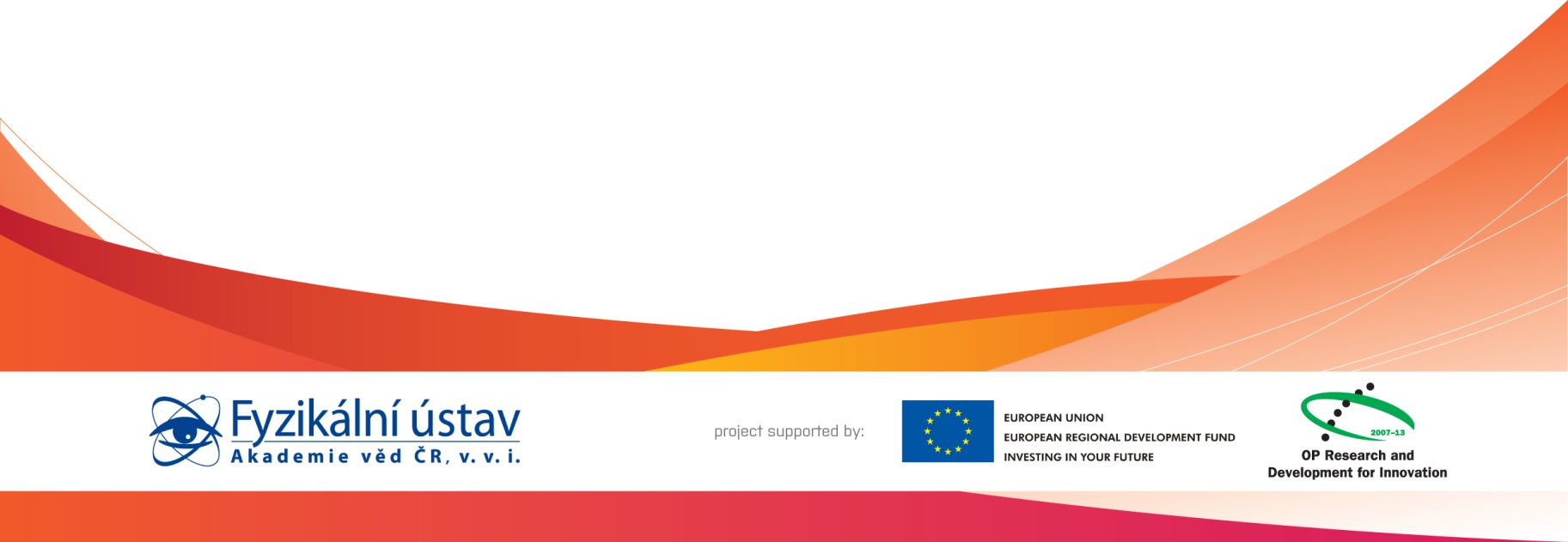 Approved byApproved byApproved byName (Approver)PositionDateSignatureGeorg KornScience and Technology Manager, Scientific coordinator of RP2-6Revision History / Change LogRevision History / Change LogRevision History / Change LogRevision History / Change LogRevision History / Change LogChange No.Made byDateChange description, Pages, ChaptersTC rev.1Singh Sushil Kumar,Bohlin Hannes03.08.2017RSD draft creationA2A.Kuzmenko,Singh Sushil Kumar10.08.2017RSD update, version for internal reviewB3A.Kuzmenko16.08.2017RSD update, final version for approvalCAbbreviationMeaningACAlternating currentADCAnalog-to-Digital ConverterCAContracting Authority (Institute of Physics AV CR, v. v. i.)CCDCharge-Coupled DeviceCMOSComplementary Metal Oxide SemiconductorELIExtreme Light InfrastructureEMElectron multiplicationEMCCDElectron Multiplying CCDGigEGigabit EthernetPBSProduct Breakdown StructureRSDRequirements Specification DocumentsCMOSScientific CMOS technologySDKSoftware Development KitTTLTransistor–Transistor LogicUSBUniversal Serial BusUVUltraVioletTermDefinitionWavelength accuracy 
of a spectrometerWavelength accuracy of a spectrometer is defined as the difference between the predicted position of an emission line (as predicted by the spectrometer control software) and the measured peak position of the atomic emission line.Wavelength reproducibility of a spectrometerWavelength reproducibility is defined as the maximum deviation in measurement of centroid of a particular spectral line during multiple scans (20 times).  The wavelength range of the spectrometer shall be set moving from low wavelength to high wavelength (10 times) and moving from high wavelength to low wavelength (10 times).  Item N°ParametersMinimum Requirements1.1Anti-reflection coatingUV coating (QE ≥ 35 % at 250 nm)1.2Sensor typeBack illuminated EMCCD with fringe suppression technology1.3Fringe suppressionIntensity fluctuation resulting from interference should be reduced to max. ±20% (peak-to-peak) in the wavelength range 250 nm – 1000 nm1.4Pixel format1600 x 400 pixels1.5Pixel size16 x 16 μm1.6Sensor area25.6 x 6.4 mm1.7Linearity≥ 99 % at 1MHz readout rate1.8Quantum efficiency≥ 95 % at maximum (peak located in 500-800 nm range), ≥ 35 % at 250 nm1.9Spectrometric well capacity≥ 200,000 electrons1.10Readout noise≤ 25 electrons/pixel/s (typical) in EM mode at 1MHz readout rate1.11Dark current< 0.01 electrons/pixel/s1.12Clock-induced charge< 0.02 electrons/pixel/frame1.13BinningShould be selectable1.14Readout interfaceUSB version 2.0 or higher, or GigE1.15Trigger inputFiber optic or TTL1.16ADC resolution≥ 16 bit1.17CoolingThermoelectricItem N°ParametersMinimum Requirements2.1Sensor typesCMOS2.2Pixel format2048 × 2048 pixels2.3Pixel size6.5 x 6.5 µm2.4Sensor area13.3 × 13.3 mm2.5Linearity≥ 99 %2.6Quantum efficiency≥ 80 % (peak)2.7Full well capacity≥ 30,000 electrons2.8Readout noise< 1.0 electrons (median)2.9Dark current< 0.02 electrons/pixel/s2.10Dynamic range≥ 33,000:12.11Readout interfaceUSB3.02.12ADC resolution≥ 16 bit2.13Trigger inputFiber optic or TTL2.14Optical interfaceC-mount2.15CoolingThermoelectricItem N°ParametersMinimum Requirements3.1Sensor typeCCD or sCMOS3.2Pixel format≥ 4096 x 4096 pixels3.3Pixel size9 x 9 µm3.4Sensor area≥ 36.8 x 36.8 mm3.5Linearity≥ 99 %3.6Quantum efficiency≥ 60 % (peak)3.7Full well capacity≥ 90,0003.8Readout noise< 10 electrons3.9Dark current< 0.02 electrons/pixel/s3.10Dynamic range≥ 9,800:13.11Readout interfaceUSB or Ethernet3.12ADC resolution≥ 16 bit3.13CoolingThermoelectric